Mercredi 8 juin 2016 
Réf. : 0175-2011 Informations juridiques Masseurs-Kinésithérapeutes salariés : obligation de transmission des listes à l'ordre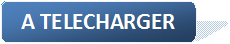 